The Holy Trinity’s LoveIn Your Will and with Your Love, I desire to gather all that You have created out of so much love for mankind, from the beginning of time until the end of time; all souls, all Angels and all Creation, substituting for any and all who would refuse to join me. I bring all Your Creatures and Creation before Your Most Holy and Majestic Throne, and prostrating ourselves, we proclaim our love, adoration, praise, and honor, to glorify You profoundly, pleading through these rounds for Your Kingdom to come:In the love of the Father for His creaturesIn the Volition of God which is the greatest gift that God wants to give to creaturesIn the kindness and generosity of God who always wishes to overflow with love towards creaturesIn the generosity of God who has given everything to creaturesIn God’s desire to be loved In the appreciation of creatures when they receive and possess the gift of the Divine Will 		Volume 17, September 18, 1924 Continuing in Thy Will and with Thy Love, we love you, we adore you, and we glorify you:In the love of the Sacrosanct Trinity for a Divine Will soulIn the operating of a soul in the Divine Will which is so pleasing, tender, and amiable to GodIn the new surprises and the exchange of God’s glory, love, and happiness that a Divine Will soul gives to GodIn the Will of God that makes a Divine Will soul amiable, gracious, and beautiful to GodIn the repose of God in the soul who has God’s Volition as her lifeIn the breaths, heartbeats, works, thoughts, acts of love, and acts of a Divine Will soul		Volume 17, June 20, 1925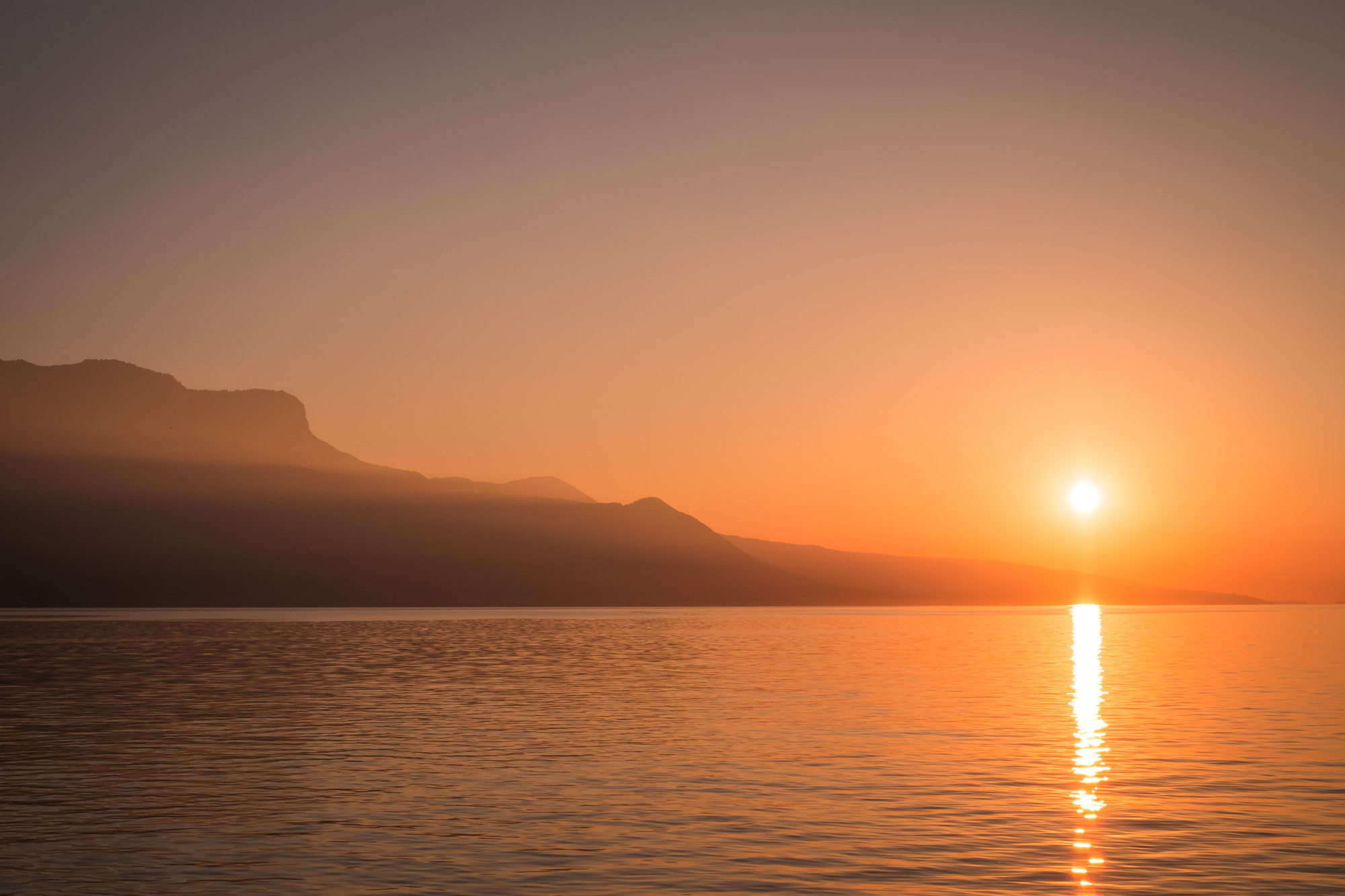 In Thy Will, with Thy Love, we love you, we adore you, and we praise you:In the words, “If anyone loves me, he will keep my word, and my Father will love him, and we shall come to him and make our home with him.”“Peace I bequeath to you, my own peace I give you, a peace the world cannot give, this is my gift to you.		The Jerusalem BibleIn Thy Will, with Thy Love, we love, adore, praise and glorify you:In the prayer of St. Theresa that desires not to lay up merits for heaven but only to work for God’s love alone.In this same prayer that asks that at the end of life, she be clothed in Jesus’ own justice and receive from His love the eternal possession of God himself	Catechism of the Catholic Church, 2011In Thy Will, with thy Love, we are so sorrowful, and we beg pardon:For the sins of gluttonyFor the failure of creatures to thank God for all the ways that He sustains our bodily livesFor the holy works and the sacraments administered with a spirit of pride and indifference instead of a Divine SpiritFor the sins of the church leadersFor the most intimate and secret sins of God’s chosen ones		 Hours of the Passion, 6 and 7 pm Hour Jesus, Mary and Joseph, let me be together with you To live in the Kingdom of the Will of God